Силабус навчальної дисципліни «Двосторонній усний та письмовий переклад текстів різних жанрів» Спеціальність: 035 «Філологія»Освітня програма «Переклад»Рівень вищої освітиПерший  (бакалаврський)Статус дисципліниНавчальна дисципліна вибіркового компонента з фахового перелікуСеместр VII (сьомий)Обсяг дисципліни, кредити ЄКТС/загальна кількість годин3 кредити/90 год.Мова викладанняАнглійська/УкраїнськаЩо буде вивчатися (предмет навчання)Предметом вивчення курсу є перекладацькі прийоми та стилістичні норми, методи та підходи які використовуються в практичній перекладацькій діяльності.Чому це цікаво/потрібно вивчати (мета)Курс спрямований на розвиток у студентів практичних навичок усного та письмового перекладу у змішаному форматі з включенням двомовного компонента, та здатності відчувати мову, влучно підбираючи найкращі відповідники мови перекладу, та поєднання особливостей та механізмів теорії та практики перекладу відповідно до стилістичних особливостей матеріалу.Чому можна навчитися (результати навчання) Застосовувати набуті знання на практиці, використовувати у перекладацькій та/або суміжній фаховій діяльності. Курс практичних занять має мету ознайомити студентів з особливостями перекладу публіцистичних текстів, особливостями мови наукової літератури та розвинути навички та вміння студентів перекладати літературу публіцистичного стилю, з чітким відокремленням стилів, та формувати в них навички: вироблення вміння здійснювати усний та письмовий переклад  різного жанрово-змістового наповнення;перекладацької компетенції щодо закономірностей адекватного перекладу специфічних інформаційних повідомлень в різних комунікаціях англійською та українською мовами;міжмовної комунікативної компетенції з урахуванням її лінгвістичних, психологічних та когнітивних механізмів під час заходів, що передбачають усний та письмовий переклад;вироблення вміння проводити перекладацький аналіз і обирати загальну перекладацьку стратегію.Як можна користуватися набутими знаннями і вміннями (компетентності) Вміння та знання можна використовувати на практиці, використовуючи перекладацькі прийоми для здійснення адекватного перекладу; долати стилістичні труднощі при перекладі; аналізувати матеріали з метою визначення їх жанрово-видової приналежності;  здійснювати повний письмовий та усний переклад матеріалу з різних сфер; складати реферат або анотацію до опрацьованих матеріалів статей, журналів, відео та аудіо матеріалів, тощо.Навчальна логістикаЗміст дисципліни: Змістовий модуль 1: Змістовий модуль №1. Письмовий переклад галузевих текстів:Тема 1 . Способи перекладу лексичних одиниць. Словникові відповідники. Транскодування. Калькування. Тема 2 Лексичні перекладацькі трансформації.Тема 3 Граматичні перекладацькі трансформації.Тема 4 Переклад термінів. Міжгалузева та внутрішньо галузева омонімія термінів та їхпереклад.Змістовий модуль 2: Усний двосторонній переклад.Тема 5 Контекстуальні зв’язки в усному повідомленні.Тема 6 Особливості послідовного перекладу .Тема 7 Комунікація у двосторонньому перекладі.Тема 8 Поняття перекладу прецизійної та базової інформації в усному перекладі.Тема 9 Характерні особливості професійного перекладу. Тема 10 Аналіз і синтез в усному перекладі.Види занять: лекції, практичні.Методи навчання: навчальна дискусія,  застосування диференційованого підходу до процесу навчання й оцінювання знань, умінь і здібностей студентів з інвалідністю.Форми навчання: очна, дистанційнаПререквізитиВолодіння іноземною мовою,  знання з граматики та стилістики іноземної та державної мов.ПореквізитиНавички з практичної підготовки перекладацької підготовки  можуть бути використані під час написання магістерської роботи, а також набуті знання можна застосовувати на практиці, послуговуючись у своєму повсякденному житті та фаховій комунікації.Інформаційне забезпечення з фонду та репозитарію Університету «Україна»Наукова бібліотека Університету «Україна» 1. Літвіняк О. В. Збірник вправ для занять з усного перекладу. Вінниця: Нова книга., 2019. – 232 с.2. Тарнопольский О. Б, Корнєєва З. М., Авсюкевич Ю. С., Жевага В. А., Дегтярьова Ю. В. Речі першої необхідності. (Professional Basics). Вид. 2, перероб. та доп. – Вінниця : Нова Книга, 2016. – 304с.3. Карабан  В.І, Панасьєв О. М. Практика  перекладу публіцистичних текстів. / Этюди. – Вінниця: Нова книга., 2017. – 368 с.4. Ребрій О.В. Основи перекладацького скоропису / О.В. Ребрій [Ред. Л.М. Черноватий, В.І. Карабан]. — Вінниця: Нова Книга, 2006. — 152 с.Локація та матеріально- технічне забезпеченняАудиторія теоретичного навчання, ноутбуки.Семестровий контроль, екзаменаційна методикаЗалік, практичні завдання та тести.КафедраУкраїнської мови та літератури, іноземних мов і перекладуІнститутФілології та масових комунікаційВикладач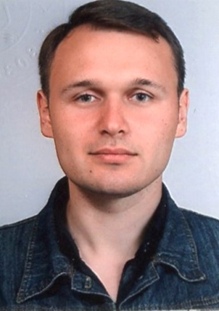 Коромисел Микола ВолодимировичПосада: ст. викладач E-mail: super.gvozdov@ukr.netРобоче місце: (ІІІ кор.) 506 ауд.Оригінальність навчальної дисципліниАвторський курс, викладання англійською та українською мовою.Лінк на дисципліну